План-схема  расположения  МОУ  Рязанцевской СШ,пути движения транспортных средств и учащихся (воспитанников)Условные обозначенияСхема организации дорожного движения в непосредственной близости от образовательного учреждения с размещением соответствующих технических средств  организации дорожного движения, маршруты движения детей (воспитанников) и расположение парковочных местУсловные обозначенияЗдание школыРасположение начальной школы в здании Рязанцевского детского садаЖилая зонаТерритория школьного садаГраницы школьной территорииТерритория Рязанцевского детского садаМаршрут движения учащихся во время учебного процессаАмбулаторияМаршруты движения организованных групп обучающихся (воспитанников) от МОУ Рязанцевской школы к стадионуУсловные обозначенияПути движения транспортных средств к местам разгрузки/погрузки и рекомендуемые пути передвижения обучающихся (воспитанников)  по территории образовательного учреждения                              - въезд/выезд  грузовых транспортных средств                  - движение грузовых транспортных средств по территории образовательного учреждения                              - движение детей и подростков на территории учреждения                              - место разгрузки/погрузкиЖилая зонаШкольный садКультурно-торговый центр поселкаЖелезная дорогаЖелезная дорогаАвтомобильные дорогиАвтомобильные дорогиАвтомобильные дороги1Водозаборная станция2Водонапорная станция3Трансформаторная станция4Здание Рязанцевского детского сада 5Рязанцевская врачебная амбулатория6Котельная 7АЗС (не действует)8Железнодорожный вокзалПути движения  автобусаПути движения обучающихся                                                р. Тошма                                                р. Тошма                                                р. Тошма                                                р. Тошма                                                р. Тошма                                                р. Тошма                                                р. Тошма                                                р. Тошма                                                р. Тошма                                                р. Тошма                                                р. Тошма                                                р. Тошма                                                р. Тошма                                                р. Тошма                                                р. Тошма                                                р. Тошма                                                р. Тошма                                                р. Тошма                                                р. Тошма                                                р. Тошма                                                р. Тошма                                                р. Тошма                                                р. Тошма                                                р. Тошма                                                р. Тошма                                                р. Тошма                                                р. Тошма                                                р. Тошма                                                р. Тошма                                                р. Тошма                                                р. Тошма                                                р. Тошма                                                р. Тошма11    Ю                                                                     С    Ю                                                                     С    Ю                                                                     С    Ю                                                                     С    Ю                                                                     С    Ю                                                                     С    Ю                                                                     С    Ю                                                                     С    Ю                                                                     С    Ю                                                                     С    Ю                                                                     С    Ю                                                                     С    Ю                                                                     С    Ю                                                                     С    Ю                                                                     С    Ю                                                                     С    Ю                                                                     С    Ю                                                                     С    Ю                                                                     С    Ю                                                                     С    Ю                                                                     С    Ю                                                                     С    Ю                                                                     С    Ю                                                                     С    Ю                                                                     С    Ю                                                                     С    Ю                                                                     С    Ю                                                                     С    Ю                                                                     С    Ю                                                                     С    Ю                                                                     С    Ю                                                                     С    Ю                                                                     ССтадионСтадионСтадионСтадионСтадионСтадионСтадионСтадионСтадионСтадионСтадионСтадионСтадионСтадионСтадионСтадионСтадионСтадионСтадионСтадионСтадионСтадионСтадионСтадионСтадионСтадионСтадионСтадионСтадионСтадионСтадионСтадион1100   м       1100   м       1100   м       1100   м       1100   м       1100   м       222                                 А/д Переславль - Владимир                                 А/д Переславль - Владимир222                                 А/д Переславль - Владимир                                 А/д Переславль - Владимир                                 А/д Переславль - Владимир                                 А/д Переславль - Владимир                                 А/д Переславль - Владимир                                 А/д Переславль - Владимир                                 А/д Переславль - Владимир                                 А/д Переславль - Владимир                                 А/д Переславль - Владимир                                 А/д Переславль - Владимиршколашколашкола                                 А/д Переславль - Владимир                                 А/д Переславль - Владимиршколашколашкола                                 А/д Переславль - Владимир                                 А/д Переславль - Владимиршколашколашкола                                 А/д Переславль - Владимир                                 А/д Переславль - Владимир                                 А/д Переславль - Владимир                                 А/д Переславль - Владимир33333                                 А/д Переславль - Владимир                                 А/д Переславль - Владимир                                 А/д Переславль - Владимир                                 А/д Переславль - Владимир700 м700 м700 м700 м700 м700 м700 м700 м700 м                250 м                250 м                250 м                250 м                250 м                250 м                250 м                250 м                250 м                250 м                250 м                250 м                250 м                250 м                250 м                250 м                250 м                250 м                250 м                250 м                250 м                250 м                                 А/д Переславль - Владимир                                 А/д Переславль - Владимир700 м700 м700 м700 м700 м700 м700 м700 м700 м                250 м                250 м                250 м                250 м                250 м                250 м                250 м                250 м                250 м                250 м                250 м                250 м                250 м                250 м                250 м                250 м                250 м                250 м                250 м                250 м                250 м                250 м                                 А/д Переславль - Владимир                                 А/д Переславль - Владимир                                                                                                 500 м                                                                                                 500 м                                                                                                 500 м                                                                                                 500 м                                                                                                 500 м                                                                                                 500 м                                                                                                 500 м                                                                                                 500 м                                                                                                 500 м                                                                                                 500 м                                                                                                 500 м                                                                                                 500 м                                                                                                 500 м                                                                                                 500 м                                                                                                 500 м                                                                                                 500 м                                                                                                 500 м                                                                                                 500 м                                                                                                 500 м                                                                                                 500 м                                                                                                 500 м                                                                                                 500 м                                                                                                 500 м                                                                                                 500 м                                                                                                 500 м                                                                                                 500 м                                                                                                 500 м                                                                                                 500 м                                                                                                 500 м                                                                                                 500 м                                                                                                 500 м                                 А/д Переславль - Владимир                                 А/д Переславль - Владимир                                 А/д Переславль - Владимир                                 А/д Переславль - Владимир                                 А/д Переславль - Владимир                                 А/д Переславль - Владимир                                 А/д Переславль - Владимир                                 А/д Переславль - Владимир4455556                                 А/д Переславль - Владимир                                 А/д Переславль - Владимир446                                 А/д Переславль - Владимир                                 А/д Переславль - Владимир                                 А/д Переславль - Владимир                                 А/д Переславль - Владимир                                 А/д Переславль - Владимир                                 А/д Переславль - Владимир                                 А/д Переславль - Владимир                                 А/д Переславль - Владимир                                 А/д Переславль - Владимир                                 А/д Переславль - Владимир                                 А/д Переславль - Владимир                                 А/д Переславль - Владимир88                                 Линия Северной железной дороги                                 Линия Северной железной дороги                                 Линия Северной железной дороги                                 Линия Северной железной дороги                                 Линия Северной железной дороги                                 Линия Северной железной дороги                                 Линия Северной железной дороги                                 Линия Северной железной дороги                                 Линия Северной железной дороги                                 Линия Северной железной дороги                                 Линия Северной железной дороги                                 Линия Северной железной дороги                                 Линия Северной железной дороги                                 Линия Северной железной дороги                                 Линия Северной железной дороги                                 Линия Северной железной дороги                                 Линия Северной железной дороги                                 Линия Северной железной дороги                                 Линия Северной железной дороги                                 Линия Северной железной дороги                                 Линия Северной железной дороги                                 Линия Северной железной дороги                                 Линия Северной железной дороги                                 Линия Северной железной дороги                                 Линия Северной железной дороги                                 Линия Северной железной дороги                                 Линия Северной железной дороги                                 Линия Северной железной дороги                                 Линия Северной железной дороги                                 Линия Северной железной дороги                                 Линия Северной железной дороги                                 Линия Северной железной дороги                                 Линия Северной железной дорогиЖилая зонаСадКультурно-торговый центр поселкаЖелезная дорогаЖелезная дорогаАвтомобильные дорогиАвтомобильные дорогиАвтомобильные дороги1Водозаборная станция2Водонапорная станция3Трансформаторная станция4Здание Рязанцевского детского сада5Рязанцевская врачебная амбулатория6Котельная 7АЗС (не действует)8Железнодорожный вокзалПути движения  автобусаПути движения обучающихся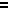 